Приложение 1.Вопросы для разминки:1.Стороны прямоугольника равны 4см и 2 см. Чему равна его площадь?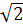 2.Периметр квадрата 24см. Чему равна его площадь? 3.Площадь прямоугольника равна 200см, одна из сторон равна 20см. Чему равна другая сторона?    Продолжить фразу:                                                                                                         4. (Основное свойство ромба) Диагонали ромба... 5.(Определение) Прямые, пересекающиеся под углом 90 ˚называются...6 (Свойство прямоугольника) Диагонали прямоугольника...	7. 22 = 4, З2 = 9, чему равен угол в квадрате?8.Площадь прямоугольника равна 100 см2, одна из сторон 5см, чему равна другая. 9.Сторона квадрата 10см, чему равен его периметр?10.	Один из углов ромба равен 40 ˚. Определите величины остальных углов. 11.Продолжить: Четырёхугольник называется параллелограммом, если... 12.Продолжить: Параллелограмм, у которого один угол прямой является... 13.Продолжить: Трапеция называется равнобедренной, если ..14.Чему равна сумма углов параллелограмма?15.Как называется утверждение, которое нужно доказывать?16.Площадь квадрата равна 49 см2. Чему равен его периметр? 17.Как называется отрезок, соединяющий противолежащие вершины многоугольника. 18.В каких четырёхугольниках диагонали взаимно перпендикулярны.   19.Как называется сумма длин всех сторон многоугольника.                    20.Как называется четырёхугольник, у которого две стороны параллельнны, а две другие нет. 21.Сколько осей симметрии имеет квадрат. 22.Общее свойство для диагоналей прямоугольника и квадрата. Ответы к приложению1:  8√23610Являются биссектрисами углов и взаимно перпендикулярныПерпендикулярнымиРавны90˚2040 140˚, 40˚, 140˚Его стороны попарно параллельныПрямоугольником Боковые стороны равны 360˚ Теорема 28 Диагональ Квадрат, ромб Периметр Трапеция 4 Равны 